Fuentes de energía renovable: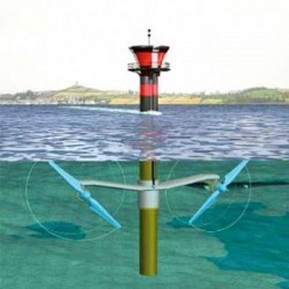 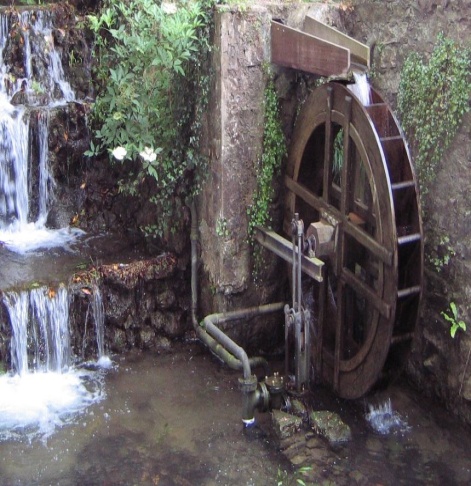 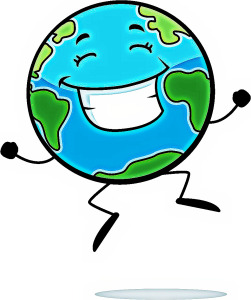 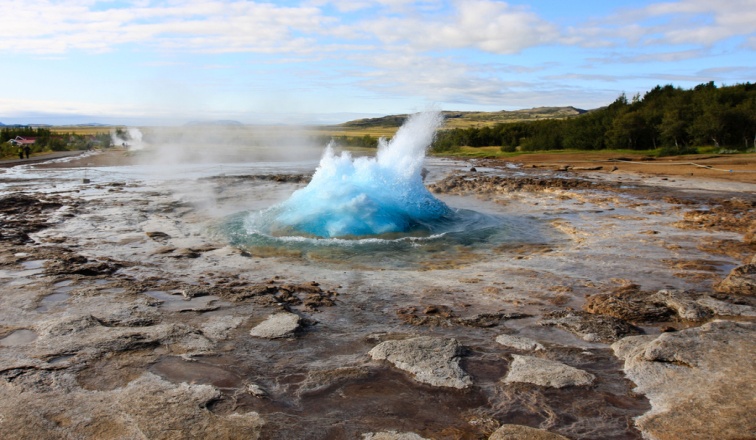 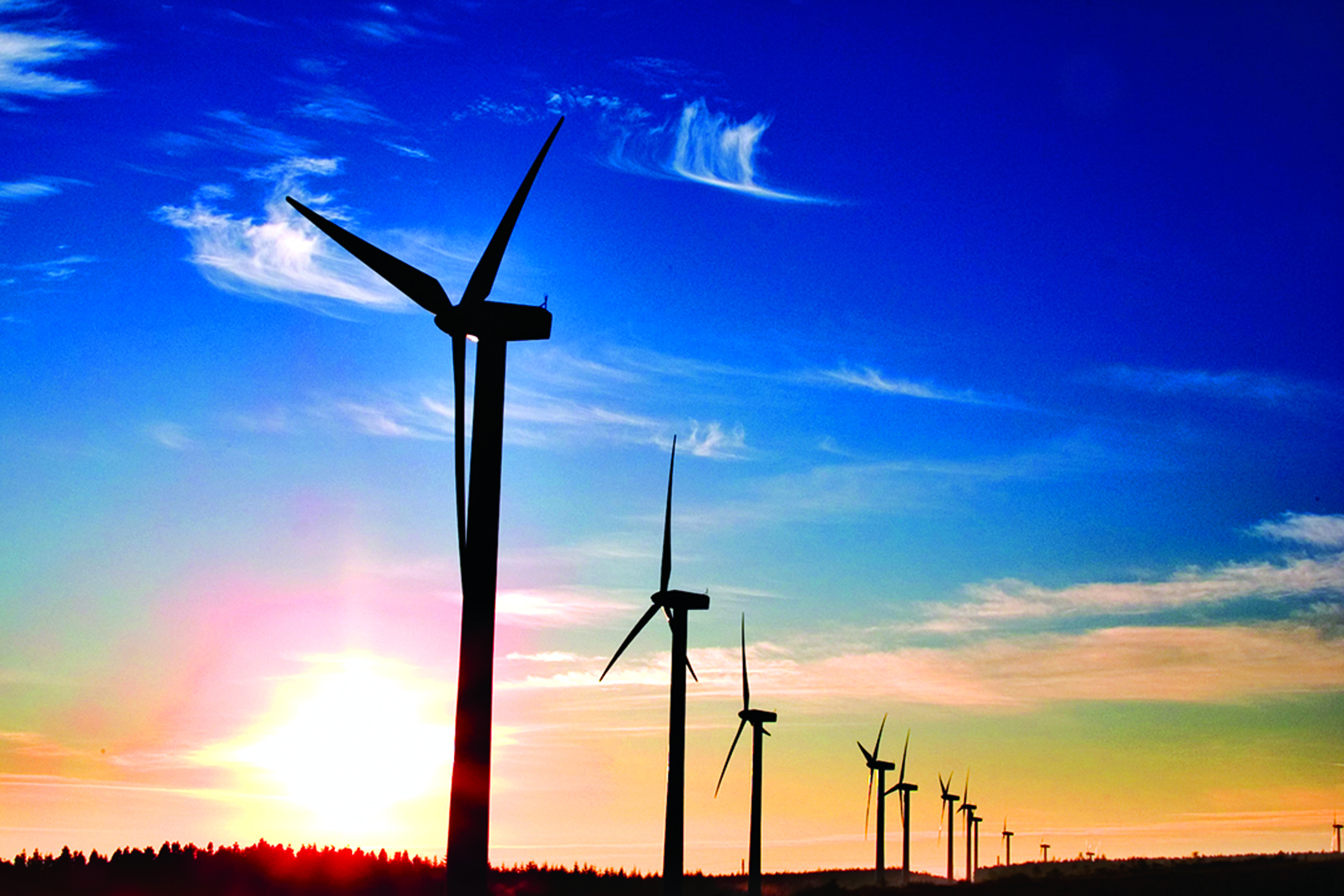 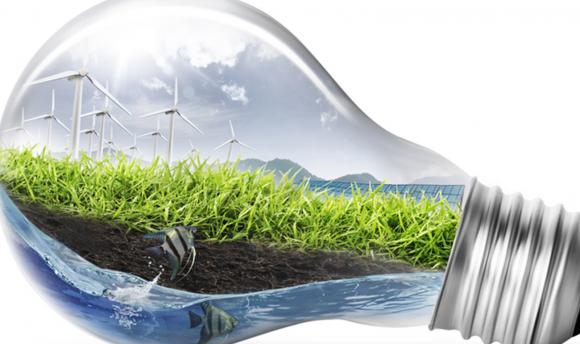 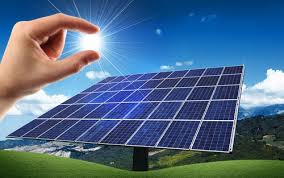 